Periodeplan for april-juni 2024Denne perioden skal vi jobbe med:VÅREN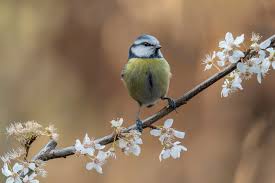 Vi planter solsikker, vi leter etter vårtegn, insekter og fugler. Vi printer ut bilder av ulike insekter som vi skal bli litt bedre kjent med.TILVENNING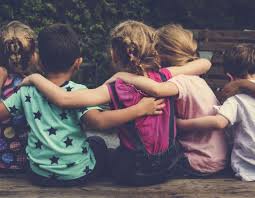 Vi starter med interne tilvenninger i mai, da skal vi gå på besøk til de store avdelingene som de skal begynne på. Barna som skal opp på stor avdeling vil få ett velkomstbrev av deres nye avdeling iløpet av våren.17.MAI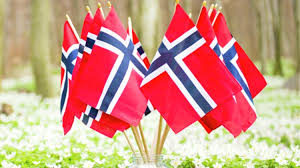 Vi forbereder oss til 17.mai ved å synge sanger, lage pynt, øver på å gå i tog. På 16.mai går vi i tog og synger høyt HURRA!SOLSIKKEFEST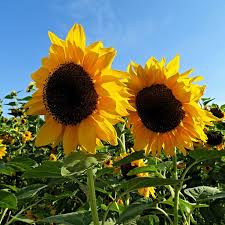 Avslutningsfest for Vekterne, der hele barnehagen er invitert. Da pleier vi å ha mat, underholdning og sang. Mer informasjon kommer.VIKTIGE DATOER: (mer info kommer)HELLIGDAGER(Barnehagen er stengt)26.april: Fotografering16.mai: Vi går i tog i nabolaget og synger maisanger11.juni: Solsikkefest 1.mai9.mai17.mai20.maiSANGERREGLER Anna malenaSolvangbluesTenk at nå er dagenNå er våren kommetNorge i rødt, hvitt og blåttBlomster småFløy en liten blå fuglAlle fuglerOle ole ole, brumm brumm brummHipp hipp hipp hurraGi meg en S